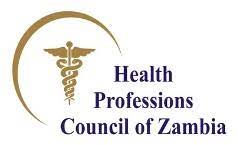 Form I	Please affix firmly arecent Passport -sizeColor photograph ofHEALTH PROFESSIONS COUNCIL OF ZAMBIANo. 7 Chaholi Road, Off Addis Ababa Drive ,RhodesparkP.O  BOX 32554 Lusaka 10101, Zambia. Tel:+260 211 236241 Fax: +260 211 239317Email: hpcz@iconnect.zm  Website:www.hpcz.org.zmAPPLICATION FOR LIMITED REGISTRATION AS A HEALTH PRACTITIONERyourself hereSurname: .................................................... Fore name(s) .........................................................................................................  .Profession: ...............................................................................  Gender ............ date of birth.................................................. .NRC/ Passport No.................................. Nationality: ............................. ........ :Tel/Mobile:...................................... ............Postal Address: .........................................................................................................................................................................   .Physical address: ........................................................  Email address: ................................................................................... .Name of training institution...................................................................................................................................................	.Duration of training: ........................................  From..........................................  To............................................................. .l..............................................................................................................................  do solemnly declare as follows:That the information provided in this form is correct and trueThat I have never been debarred from practising	my profession on the ground of professional misconduct;That my name has never been removed from the register kept in accordance with the laws of anycountry in I have practiced my profession; andNo inquiry is pending which may result in the action referred to in paragraphs (b) and (c); and I make this solemn declaration conscientiously believing·the same to be true to the best of my knowledge and belief.Signature of the ApplicantDeclared at  ...................... this  ................... . day of  .................  20 ................beforeme..........................................................................................................................................  ....Commissioner of Oaths/Notary Public Limited Registration (certificate is valid up to six months)Eligible to a person whose qualification was obtained outside Zambia.Appendices:Requirements for Limited Registration of health practitioners in Zambia are as follows;Completed HPCZ Limited registration application formCertified declaration by the Commissioner of oaths/Notary PublicLetter of invitation/offer of employment from prospective employer in ZambiaProof of Registration from the Country of Origin or Country the practitioner Last PracticedCertificate of Status (Good standing) from country the practitioner last PracticedCertificate of competence in English from British Council if applicant is from non-English speaking countryPhotocopies of professional primary qualifications i.e. certificates, diplomas or degrees certified by the Commissioner of oaths/Notary Public or the embassy representing his/her country in Zambia.Completed Privilege-to-Supervise-Form if applicant is going to work in a private health establishment registered by Health Professions Councilof ZambiaOne passport size photograph (white background-observe formal dressing).Certified Copy of PassportForm IMedical examination reportProof of payment (Registration fee)NOTE: All payments should be made at Zambia National Commercial Bank using a Bill Muster form or Barclays Bank Zambia, Mutaba Branch account number 16-6883911, Sort code 020016, Swift code BARCMLX. A receipt shall be Issued upon presentation of proof of payment.NOTE 2: An application for Limited registration should be made four (4) weeks prior to the visit. For Official use:Amount Paid ........................ ........ Receipt No ................................ Signature ........................... Date ...............................